Communicating As A Writer – The Fractured Fairy TaleRationaleThis unit is designed as a young writer’s workshop. Students will learn about and go through the writing process to craft their own short story – a flipped fairy tale. Students will engage in activities to brainstorm and plan ideas. They will also develop their redrafting and editing skills, and learn to use grammar and punctuation to enhance their reader’s experience.Key learning in focusThe selected learning outcomes for this unit have a strong emphasis on developing the reading and writing skills of students. A suggested learning intention that you might share with students across this unit is:Writing 1, 6, 111 Demonstrate their understanding that there is a clear purpose for all writing activities and be able to plan, draft, redraft and edit their own work as appropriate. O *6 Use editing skills continuously during the writing process to enhance meaning and impact; select vocabulary, reorder words, phrases and clauses, correct punctuation and spelling, reorder paragraphs, remodel and manage content. O *11 Use language conventions appropriately, especially punctuation and spelling, to aid meaning and presentation and to enhance the reader’s experience. O *There are also a wide range of supplementary learning outcomes included in the oral language, reading and writing tasks within the unit of learning, which are outlined in the unit breakdown.Texts students will engage with:The True Story of the Three Little Pigs by John Scieszka The Three Little Pigs Guardian digital advertisement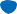 Key critical vocabCharacter, setting, writing process: brainstorming, planning, drafting, redrafting, editing, reflectingSPaG focusCapital letters and full stops, punctuating dialogue, adverbs and sentence structure.ScaffoldingWriters’ groups: teachers could choose to use supportive writing groups for this unit. Students could be placed in small groups where they are confident discussing their own and other students’ work, in order to assist their development as a writer.Graphic organisers are available to organise and structure ideas.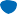 Ideas for feedback and assessmentWhole-class feedback template Project marksheet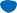 Suggested end-of-unit summative assessmentSuccess criteria for this summative assessment could be discussed and agreed with students before the task and would be based on some or all of the knowledge and skills students have developed for this unit. Success criteria for this task have also been suggested inthe textbook.Unit breakdown: step-by-stepTeacher reflectionSection & page numberSuggested number of classesLearning outcomesActivitiesWhat is a fractured fairy-tale?20 minsR: 6Explanation of fractured fairy taleExamples of a fractured fairy tale20 minsR: 6OL: 8, 10W: 5Read the true story of the Three Little PigsWatch the Guardian digital adTask outline & brainstorm1W: 1Listing and pitchingPlanning1R: 3W: 1Plot the plot Sketch the settingCraft the charactersDrafting1W: 3, 4Write a first draftRedrafting2W: 6, 11How to redraftRedrafting for interesting vocabulary Redrafting for ’said’Redrafting adverbsRedrafting sentence typesEditing20 minsW: 6, 11Editing for capital letters and full stops Editing dialogueReflecting20 minsW: 9Reflective questions